                                                                                                         ПРОЕКТ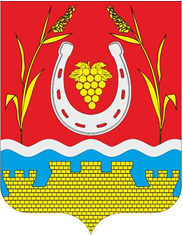  РОССИЙСКАЯ ФЕДЕРАЦИЯ              РОСТОВСКАЯ  ОБЛАСТЬ ЦИМЛЯНСКИЙ РАЙОНМУНИЦИПАЛЬНОЕ ОБРАЗОВАНИЕ «ЛОЗНОВСКОЕ СЕЛЬСКОЕ ПОСЕЛЕНИЕ»                                                    РЕШЕНИЕО назначении половины членов конкурсной комиссии по проведению конкурса на замещение должность главыАдминистрации Лозновского сельского поселенияВ соответствии со статьей 37 Федерального закона от 06.10.2003 № 131-ФЗ «Об общих принципах организации местного самоуправления в Российской Федерации», решением Собрания депутатов Лозновского сельского поселения от «00» 00 0000 года № 00 «О порядке проведения конкурса на должность главы Администрации Лозновского сельского поселения» Собрание депутатов Лозновского сельского поселенияРЕШИЛО:1. Назначить членами комиссии по проведению конкурса на замещение должности главы Администрации Лозновского сельского поселения (далее – конкурсная комиссия):1) ООО Камышевское Божанов Максим Филиппович	2) ООО Темп Зарубин Валерий Валерьевич 3) Заведующего сектором делопроизводства, кадровой и контрольной работы Администрации Цимлянского района Гетманову Наталью Константиновну.2. Установить, что до избрания секретаря конкурсной комиссии его полномочия исполняет Гетманова Наталья Константиновна.3. Признать утратившим силу решение Собрания депутатов Лозновского сельского поселения от 10.08.2021 года № 138 «О назначении половины членов комиссии по проведению конкурса на замещение должности главы Администрации Лозновского сельского поселения».  4. Опубликовать настоящее решение в информационном бюллетене нормативно-правовых актов Лозновского сельского поселения «Придонье» не позднее чем за 20 дней до дня проведения конкурса.5. Настоящее решение вступает в силу со дня его принятия.6. Настоящее решение подлежит официальному опубликованию.                        С.Л. Хухлаев00.00.0000№00х. ЛознойПредседатель Собрания депутатов – глава Лозновского сельского поселения